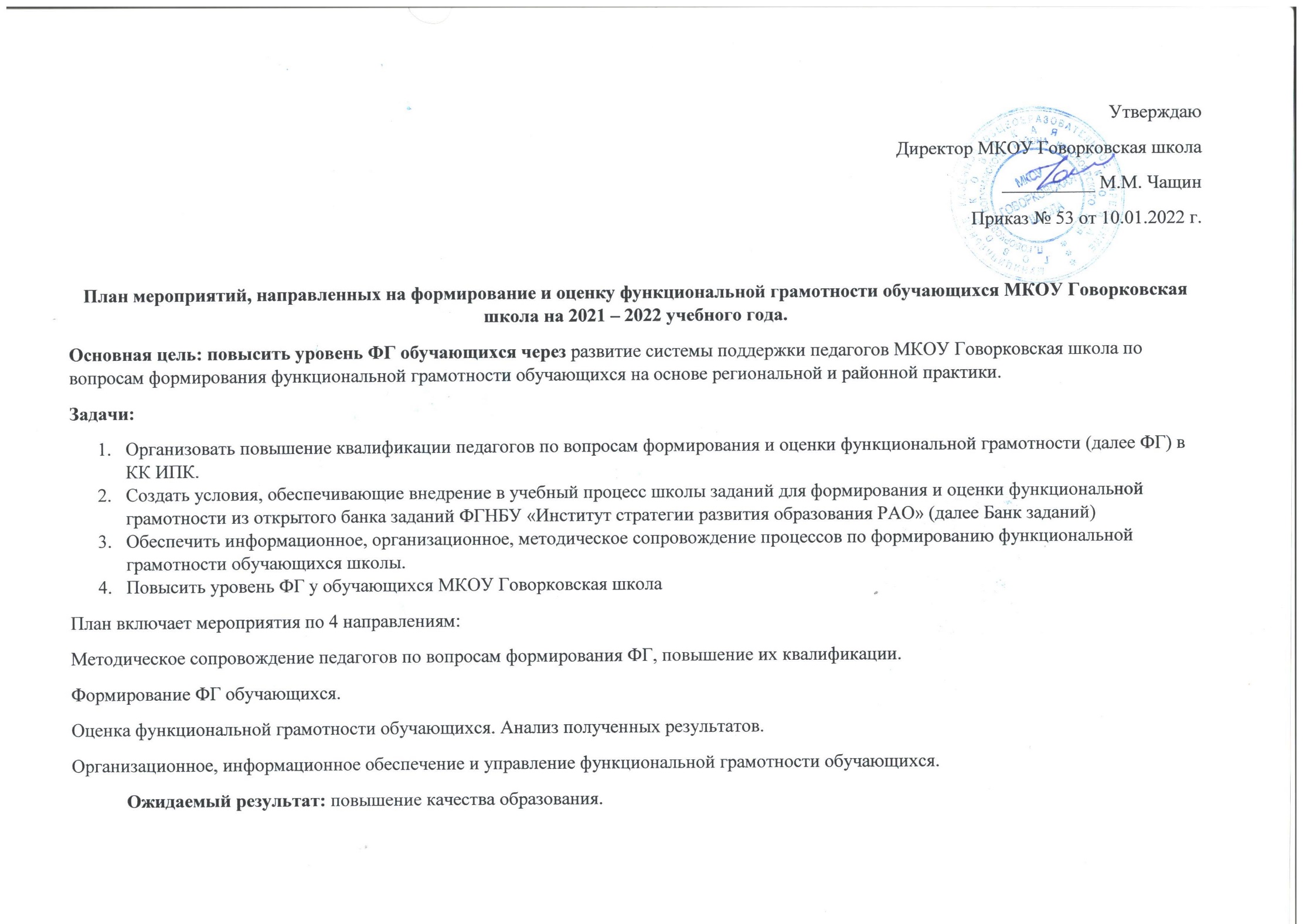 Исполнитель: Зам. директора по ВР Бирюкова К.К. №МероприятияСрокОтветственныеПланируемые результатыНаправление 1. Методическое сопровождение педагогов, повышение квалификацииНаправление 1. Методическое сопровождение педагогов, повышение квалификацииНаправление 1. Методическое сопровождение педагогов, повышение квалификацииНаправление 1. Методическое сопровождение педагогов, повышение квалификацииНаправление 1. Методическое сопровождение педагогов, повышение квалификации1Изучение федеральных нормативных и методических материалов по вопросам формирования и оценки функциональной грамотности: методологии и критериев оценки качества общего образования в общеобразовательных организациях на основе практики международных исследований качества подготовки обучающихся, утвержденных совместным приказом Рособрнадзора, Минпросвещения от 06.05.2019 № 590/219;подходов международного сравнительного исследования PISA к оценке функциональной грамотности: особенности заданий;материалов проводимых в РФ международных исследований TIMSS, PIRLS, PISA;изучение муниципального плана мероприятий по вопросам формирования ФГ учащихся.Октябрь – декабрь 2021 г.Директор школы., заместитель директора по УВР, ответственный за направление  ФГ в школе, руководители МОИзучены нормативные и методические материалы по вопросам формирования и оценки функциональной грамотности2Анализ условий осуществления образовательной деятельности в школе (кадровых, материально- технических, методических и т. д.) и состояния уровня функциональной грамотности обучающихсяОктябрь – декабрь 2021 г.Директор школы., заместитель директора по УВР, ответственный за направление  ФГ в школе.Проанализированы условия для внедрения плана по ФГ, выявлены слабые и сильные стороны3Проведение школьных МО учителей-предметников по вопросам формирования и оценивания функциональной  грамотности, изучение новых ФГОСОктябрь 2021 г.Руководители школьных МОПовысился уровень квалификации педагогов по вопросам формирования и оценки ФГ обучающихся. ФГОС третьего поколения, выявлены проблемные вопросыСоставление плана по формированию функциональной грамотности обучающихся в школеОктябрь 2021,внесение изменений по мере необходимостиДиректор школы., заместитель директора по УВР, ответственный за направление  ФГ в школе.Разработан план по формированию функциональной грамотности обучающихся в школе4Определение ответственного за формирование ФГ в ОУОктябрь 2021 г.Директор школыНазначен школьный координатор5Участие в РМО учителей-предметников по вопросам формирования и оценивания функциональной грамотности, изучения и обсуждения ФГОС третьего поколения2 раза в годежегодноРуководитель направления Внедрение задания из банка заданий для оценки ФГ обучающихся школы.6Участие в краевых конкурсных мероприятиях, направленных на формирование ФГ обучающихсяПо плану КК ИПКРуководитель направленияПовысить уровень компетенции обучающихся и педагогов в вопросах ФГ7Прохождение курсов по функциональной грамотности по направлению «Креативное мышление».По плану КК ИПКАдминистрация школы Повысить уровень компетенции педагогов в вопрсах креативного мышления.8Диагностические мероприятия профессиональных дефицитов педагогов, обеспечивающих ФГ, разработка индивидуальных образовательных маршрутов педагогов (далее ИОМы)По плану КК ИПКРуководитель направленияОпределены дефициты педагогов в вопросах ФГСоставлены ИОМы педагогов9Изучение и обсуждение информационных продуктов для учителей по результатам КДР 6 по читательской грамотностиДекабрь Инициативная группа педагоговВыявить факторы и проблемы, влияющие на результативность обучающихся10Изучение и обсуждение информационных продуктов для учителей по результатам КДР 7 по математической грамотностиЯнварь Инициативная группа педагоговВыявить факторы и проблемы, влияющие на результативность обучающихся11Изучение и обсуждение информационных продуктов для учителей по результатам КДР 8 по естественнонаучной грамотностиМарт Инициативная группа педагоговВыявить факторы и проблемы, влияющие на результативность обучающихся12Изучение и обсуждение информационных продуктов для учителей по результатам КДР 4 «Групповой проект»Март Инициативная группа педагоговВыявить факторы и проблемы, влияющие на результативность обучающихся13Привлечение педагогов к материалам, размещённым на сайте ИПКВ течение годаРуководитель направленияПовысить уровень квалификации педагогов по вопросам формирования и оценки ФГ обучающихся14Прохождение педагогами курсов, ДПП, треков ПК КК ИПК по вопросам формирования и оценки ФГВ течение года по плану КК ИПКРуководитель направленияПовысить уровень квалификации педагогов по вопросам формирования и оценки ФГ обучающихся15Родительские собрания 5-10 классы  Декабрь 2021 январь, февраль 2022 гРуководитель направления, руководители МОИнформирование родителей16Заседание круглого стола: «Проблемы и пути их решения по развитию функциональной грамотности учащихся в рамках международного исследования PISA»Декабрь 2021 Директор школы., заместитель директора по УВР, ответственный за направление  ФГ в школе.Обмен мнениями и имеющимися методическими рекомендациями по индивидуализации и социализации обучающихся17Изучение новых ФГОС на школьных МОМарт Руководители МОПовышение уровня квалификации педагогов по вопросам новых ФГОС18Проведение семинара среди педагогов школы «Технология креативного мышления на уроках и во внеурочной деятельности».Февраль Ответственный за направление  ФГ в школе.Обмен мнениями и имеющимися методическими рекомендациями по технологиям креативного мышления 19Внесение изменений в основные образовательные программы начального, общего образования; внесение изменений в рабочие программыИюнь 2022Заместитель директора по УВР, учителя предметникиВнесены изменения в программы. 20https://fg.resh.edu.ru. Мониторинг регистрации педагогов на платформе.В течение годаОтветственный за направление  ФГ в школе.Ведение мониторинга. Направление 2. Формирование функциональной грамотности обучающимися Направление 2. Формирование функциональной грамотности обучающимися Направление 2. Формирование функциональной грамотности обучающимися Направление 2. Формирование функциональной грамотности обучающимися Направление 2. Формирование функциональной грамотности обучающимися 1Внедрение в учебный процесс и внеурочную деятельность работу обучающимися с банком заданий по ФГВ течение года Заместитель директора по УВР, ответственный за направление  ФГ в школе.Повышения уровня ФГ у обучающихся 5-10 классовВнедрение механизмов формирования и оценки ФГ обучающихся 5-10 классов. 2Проведение районного мероприятия «Литературный квест» для обучающихся 1-4 классов2 раза в год ежедневноУчителя начальных классовПровести оценку читательской грамотности обучающихся 1-4 классов3Проведение работ по читательской грамотности в рамках итоговой диагностики учащихся 1-3 классовАпрель-май ежегодно (по плану ЦОКО)Заместитель директора по УВР, ответственный за направление ФГ в школе, учителя начальных классов. Провести оценку читательских умений обучающихся 1-3 классов4Участие в районном мероприятии для обучающихся 5-10 классов «IQ-марафон»Март ежегодноОтветственный за направление  ФГ в школе.Участие в мероприятие5Реализация дополнительных общеобразовательных общеразвивающих программ по ФГ через систему дополнительного образования В течение годаОтветственный за направление  ФГ в школе.Реализация программ. 6Работа обучающихся 8-9 классов на платформе fg.resh.edu.ruВ течение годаЗаместитель директора по УВР, ответственный за направление ФГ в школе, учителя предметникиОбучение работе на платформе, Создание новых работ педагогами7Защита итогового проекта 1-11 классыМай, ежегодноЗаместитель директора по УВР, ответственный за направление ФГ в школе, учителя предметникиПроведена оценка грамотностей в области проектной деятельности8Метапредметные контрольные работы по ЧГ в 5,7,8 классахАпрель, ежегодно Заместитель директора по УВР, ответственный за направление ФГ в школе, учителя предметникиПроведена оценка ЧГ обучающихся 5,7,8 классов9Работа обучающихся на площадке компетенций и конкурсных заданий WorldSkills Russia Juniors.В течение годаОтветственный за направление ФГ в школе, ответственные за направление КМ (креативное мышление)Развитие креативного мышленияОбучение работы на платформе10Заседание круглого стола школьники 7-11 классы «Как стимулировать творческие идеи учащихся?».Февраль Ответственные за направление КМ (креативное мышление)Обмен креативными идеями11Проведение диагностики на выявление уровня сформированности функциональной грамотности по направлению «Креативное мышление» обучающихся 5-9 классов.В течение годаОтветственные за направление КМ (креативное мышление)Провести оценку креативного мышления у обучающихся Направление 3. Оценка функциональной грамотности обучающихся. Анализ полученных результатов Направление 3. Оценка функциональной грамотности обучающихся. Анализ полученных результатов Направление 3. Оценка функциональной грамотности обучающихся. Анализ полученных результатов Направление 3. Оценка функциональной грамотности обучающихся. Анализ полученных результатов Направление 3. Оценка функциональной грамотности обучающихся. Анализ полученных результатов 1Проведение КДР 6 по читательской грамотности Декабрь ежегодно (по плану ЦОКО)Администрация школы Провести оценку читательской грамотности обучающихся 6 класса2Проведение КДР 7 по математической грамотностиЯнварь ежегодно (по плану ЦОКО)Администрация школыПровести оценку математической  грамотности обучающихся 7 класса3Проведение КДР 8 по естественнонаучной грамотностиМарт ежегодно (по плану ЦОКО)Администрация школыПровести оценку естественнонаучной  грамотности обучающихся 8 класса4Проведение КДР 4 «Групповой проект» Март ежегодно (по плану ЦОКО)Администрация школыПровести оценку читательских, коммуникативных и регулятивных умений. 5Проведение анализа результатов КДР на школьном уровнеПо мере выполнения КДРЗаместитель директора по УВР, ответственный за направление ФГ в школе, учителя предметникиПо результатам КДР сделан анализ по школеРезультаты обсуждены на МО учителей предметниковВыявлены проблемные зоны, дефицитыСпланировали мероприятия по ликвидации проблем6Проведение мониторинга ФГ у обучающихся на основе банка заданий РЭШПо плану школы Заместитель директора по УВР, ответственный за направление ФГ в школе.Провести промежуточные мониторинги ФГ обучающихсяВыявить проблемные зоны, дефицитыСпланировать мероприятия по ликвидации проблемНаправление 4. Организационное, информационное обеспечение и управление формирование функциональной грамотности обучающихся Направление 4. Организационное, информационное обеспечение и управление формирование функциональной грамотности обучающихся Направление 4. Организационное, информационное обеспечение и управление формирование функциональной грамотности обучающихся Направление 4. Организационное, информационное обеспечение и управление формирование функциональной грамотности обучающихся Направление 4. Организационное, информационное обеспечение и управление формирование функциональной грамотности обучающихся 1Разработка школьного плана работы по формированию ФГ. Определение ответственного за формирование ФГ в школе.  1 полугодие 2021-22 учебного годаРуководитель направленияОпределить школьного координатора, отработать цель работы школы в данном направлении 2Создание инициативной группы учителей для методического сопровождения педагогов школы по вопросам формирования и оценивания форсированности ФГ обучающихся 1 полугодие 2021-22 учебного годаРуководитель направленияСоздать условия для методического сопровождения учителей школы3Создание и ведение раздела «Функциональная грамотность» на сайте школы До 14.11.21 гРуководитель направленияСоздать страницу на сайте «Функциональная грамотность». Информацию на сайте регулярно обновлять. 4Информационно – просветительская работа с родителями, общественностью, СМИРегулярно Администрация школыПровести родительские собрания в классахОзнакомить родителей обучающихся, общественность с вопросами формирования ФГ5Регистрация на платформе РЭШ педагогов, обучающихсяДо 30.12.2021 г.Администрация школыЗарегистрировать в РЭШ педагогов школы (инициативные), обучающиеся 8-9 классов (100 %)Подготовка к внедрению ФГОС третьего поколения.С 01.09.2021 г.Администрация школыВнесение изменения в нормативные документы школы.Рабочие программы педагогов составлены на основании третьего поколения ФГОСУ педагогов школы сформировано понимание процессов внедрения ФГОС6Участие педагогов школы в муниципальных конкурсных мероприятиях по развитию ФГ у педагогов Ноябрь, февраль Администрация школы Повышать уровень квалификации педагогов-участников конкурсных мероприятий. 7Мониторинг исполнения школьного плана мероприятий, направленных на формирование и оценку ФГ обучающихся. Июнь, ежегодноАдминистрация школы, Руководитель направленияВнести изменения в план работы по формированию ФГ на уровне школы8Анализ реализации школьного плана мероприятий, направленных на формирование и оценку ФГ обучающихсяИюнь 2022 г.Администрация школы, Руководитель направленияВнести изменения в план работы по формированию ФГ. 9Составление плана работы по формированию ФГ на следующий 2022-2023 учебный годАвгуст 2022 г. Администрация школы, руководитель направленияВнести изменения, уточнения в план работы школы в связи с нововведениями/изменениями региональной и федеральной образовательной политики. 